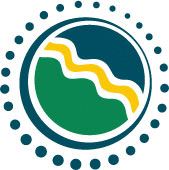  Environmental Impact Review Board  FORM 1                        Request for Party StatusName of Organization and principal contact:Name of Proceeding: Mackenzie Valley Highway, EA1213-02Reasons for requesting Party Status in these proceedings.Participation:Please describe how you or your organization intends to participate in this proceeding, such as what information, witnesses, or presentations you plan to submit.If you represent a Responsible Minister or Responsible Authority please state which one. List the licences, permits or authorizations issued by your organization relevant to this proceeding.Contact Information: Please confirm the organization's contact information and the name of the primary contact person for Board correspondence purposes.Dated at                                               , Northwest Territories,  on (MM/DD/YY) _______________ ______________________________ (Signature of Party's Representative)